Dotazníkové šetření – podnikateléDo dotazníkového šetření se zapojilo celkem 13 podnikatelů z území MAS. Jedná se především o fyzické osoby, jejichž obor podnikání se zaměřuje na oblast zemědělství a myslivosti či lesního hospodářství. Jednalo se nejčastěji o podnikatelské subjekty, kteří zaměstnávají 1 až 10 zaměstnanců (mikropodniky) a kteří předpokládají setrvalý stav týkající se vývoje zaměstnanosti v následujícím roce.Komentář k ot. 5: Jako největší překážku ve svém podnikání vnímají dotazovaní nedostatek prostoru pro rozvoj, legislativní omezení a v neposlední řadě též dostupnost financování.Komentář k ot. 8: Dle dotazníkového šetření by respondenti možnou podporu od MAS viděli především v možnosti získání dotací na podporu svého podnikání.Dotazníkové šetření - NNODo dotazníkového šetření se zapojilo celkem 13 NNO. Všech 13 spadá pod právní formu spolek.Hlavní aktivity NNO se zaměřují nejčastěji na oblast děti a mládež. V rámci své vedlejší činnosti se dále nejčastěji věnují aktivitám zaměřeným na oblast kultury a umění a vzdělávání. Dotazovaní působí nejčastěji pouze na území své obce a jejich aktivity jsou zaměřeny nejčastěji na širokou veřejnost, dále pak konkrétněji na děti a mládež či dospělé, méně pak na další skupiny obyvatel.2. Oblast působení: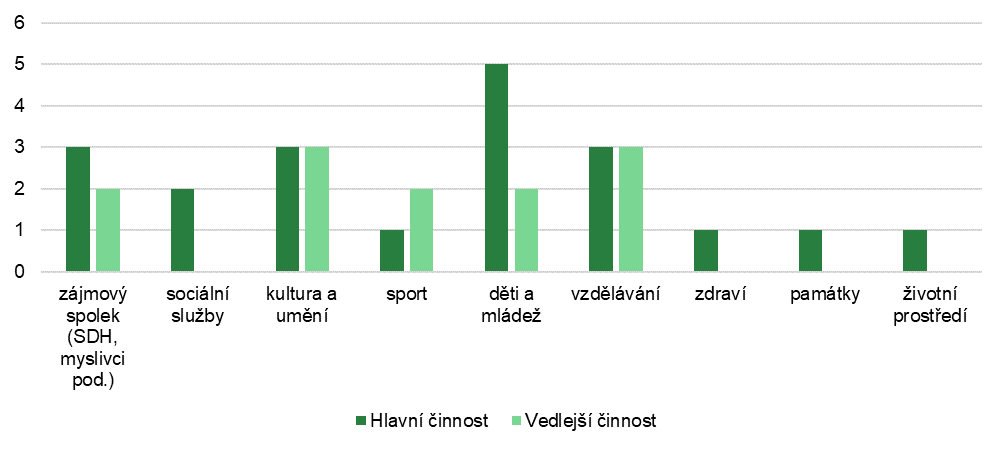 Komentář k ot. 3: Co se týče lidských zdrojů, dotazovaní uvádějí nejčastěji velikost členské základny v rozmezí mezi 11 až 50 členy, z nichž počet členů do 18 let je minimálně zastoupen. Respondenti udávají nejčastěji do 10 členů mladších 19 let. Členskou základu uvádějí jako stabilní, nedochází k poklesu, ale ani k nárůst počtu členů.Komentář k ot. 6: Respondenti uvádějí jako největší problém především problém nedostatku financí.7. Pořádáte akce či aktivity pro veřejnost, jednorázové či dlouhodobé? Pokud ano, uveďte jaké:NNO se vedle obce též podílejí na organizaci a pořádání různých tradičních kulturních a sportovních akcí a aktivit. Organizují jak aktivity pro dospělé a seniory, tak pro děti a mládež. Jedná se jak o jednorázové nepravidelné akce, tak i pro oblibu obyvatel každoročně se opakující aktivity. Mnohdy též působí v oblasti vzdělávání, kdy uskutečňují přednášky, kurzy, kroužky či workshopy.Ukázky aktivit NNOtradiční kulturní akce (ostatky, zábavy), dětské hasičské soutěže, příměstské tábory, pálení čarodějnic, dětské burzy, rozsvěcování vánočního stromu, drakyády, vítání občánků, kurzy první pomoci, kurzy efektivního rodičovstvíkroužky pro děti různého charakteruzájezdy na divadelní představení pro děti, seniory i veřejnost, školní plesvýtvarné workshopy a dílny pro děti (jarní, podzimní, předvánoční, keramické), ženy 55+  pravidelné kroužky pro rodiče s dětmi (cvičení, keramika, robotika, tvořivý kroužek), jednorázové sezónní akce (vynášení Moreny, jarní a podzimní charitativní bazárek, dětský den, lampionový průvod, Mikulášská nadílka, spolupráce na akcích obce)Semináře a přednáškyDen Země - úklid lesa – pravidelná akce rodin na uklízení lesa, která vytváří vztah k ochraně blízké přírody8. Čerpali jste v minulosti dotace (mimo podporu obecního rozpočtu) na podporu Vašich projektů?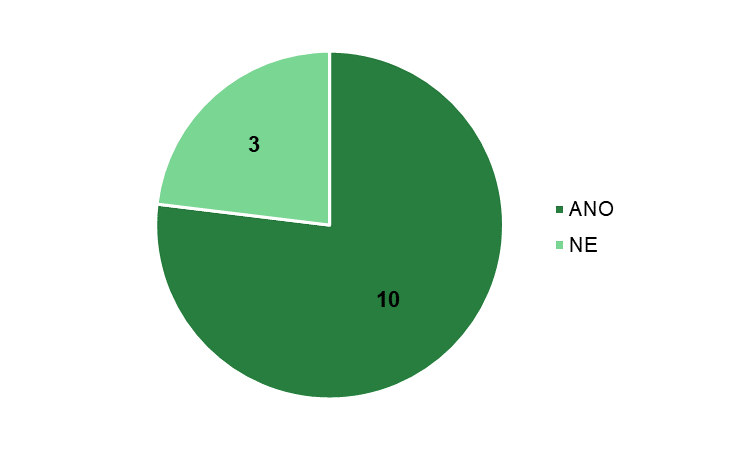 Komentář k ot.9: Respondenti mají nejčastěji zkušenost s čerpáním krajských a následně evropských dotací, a to nejčastěji přes MAS.10. Využili byste dotační podporu pro svoje aktivity: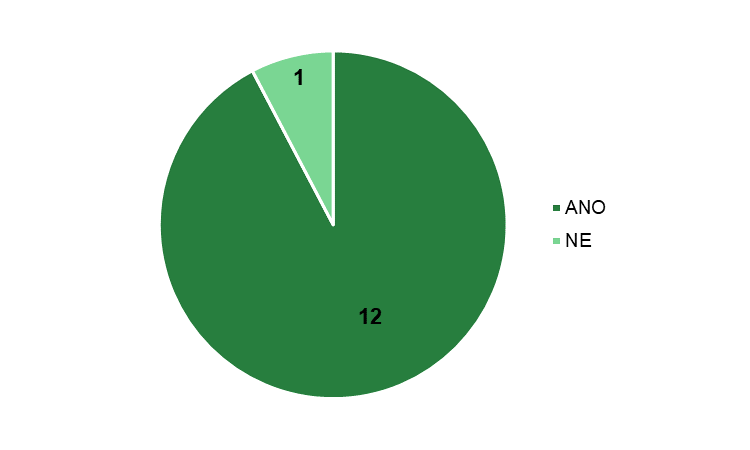 Komentář k ot. 11: Podporu by dle dotazovaných bylo nejpřínosnější směřovat do oblastí vybavení pro činnost, pořádání akcí pro veřejnost a na děti a mládež.Dotazníkové šetření - občanéDo dotazníkového šetření pro občany se zapojilo celkem 31 respondentů, z čehož vyplývá slabý zájem o možné aktivity v regionu. Dotazníkové šetření zveřejněno prostřednictvím webových stránek MAS a na Facebooku.Nejvíce respondentů bylo z oblastí Roketnice a Politaví. Na dotazník odpovídali stejnoměrně ženy i muži, především se jednalo o respondenty ve věku 24-49 let, převažovalo vysokoškolské vzdělávání. Z hlediska ekonomické aktivity se jednalo o zaměstnance, jež pracují nejčastěji právě v místě bydliště.Komentář k ot. 2:Občané nejkladněji hodnotí kvalitu bydlení, mateřské a základní školství, dále pak možnost sportování, veřejnou dopravu, kulturní a společenský život v obci stav historických objektů a památek a třídění odpadu.Méně kladně pak pohlížejí na oblasti zdravotnictví, sociálních služeb, komerčních služeb, pracovní příležitosti, mezilidské vztahy a veřejná prostranství. U mnohých těchto oblastí není v moci obce zajistit jejich fungování, je to závislé na mnohých vnějších faktorech. Nejhůře pak respondenti hodnotí stav životního prostředí, stav místních komunikací a chodníků a vzhled a stav krajiny v extravilánu obce.Komentář k ot. 3:Dle respondentů by měl být kladen největší důraz na oblast zlepšení stavu životního prostředí, zlepšení stavu komunikací, zlepšení veřejných služeb pro občany a dále rozvoj MŠ a ZŠ v obcích.Dotazovaní naopak přikládají nejmenší důraz na rozvoj cestovního ruchu, spolupráci obcí s neziskovými organizacemi, vytváření nových pracovních míst.4. Uveďte, co v obci nejvíce postrádáte (max. 2 věci):zeleň (les, biokoridory) 7xslužby (zubař, bankomat, kino, restaurace) 7xcyklostezky, stezky na procházky 6xspolkové a sportovní zázemí 5xkvalitní chodníky, silnice 3xodpadové hospodářství 3xklidové zóny 2xobchvat Bučovic 2xméně časté (1x) - více vodních ploch, přímé spojení dopravou do Brna, péče a pomoc s péčí o seniory, důraz na ekologii a s ní související změny, komunikace starosty s občany, podpora drobného podnikání5. Uveďte, co ve Vašem regionu/regionu MAS nejvíce postrádáte (max. 2 věci):cyklostezky 7xlepší doprava a komunikace (vlakové spojení na Vyškov, dálnice Brno-Svitavy, dálnice na Vídeň) 6xkulturní a sportovní zázemí a vyžití 6xzeleň, klidové zóny, vodní plochy, biodiverzita – 3xsociální služby (pomoc s péčí o seniory, domov pro seniory) 2xméně časté (1x) - Dostupný zubař, malé rodinné podniky, informovanost o lokálních produktech mezi lidmiZávěr:V našem regionu mají některé obce (např. Újezd u Brna, Otnice, obce v jejichž katastru je les, ...) ve svém katastru mnoho veřejné zeleně a biokoridorů a aktivně se snaží zeleň udržovat a rozšiřovat. Naopak některé obce (Šaratice, Vážany n. L., Holubice ,...) zeleň postrádají a jejich katastry jsou plné obrovských lánů polí. V některých případech je to dáno historickým vývojem a někde je to neochotou obce zabývat se tématem výsadby zeleně a rozbíjením velkých kusů orné půdy. Doporučil bych tedy udělat malý průzkum- vytipovat obce s nedostatkem veřejné zeleně a nějakým způsobem je podpořit -finanční dotací, radou, doporučením, nátlakem,... .výsadba stromů kolem komunikacíNutnost péče o okolí, ekologické projektyMnoho věcí v obcích chybí, ale Brno je dostatečně doplňuje. A "malé podnikání" v obcích tím pádem také znevýhodňuje. Je důležité se zaměřit na ty, pro které je cestování obtížné, kteří tráví v obci celý den. Starší senioři a rodiče s dětmi na rodičovské dovolené.Informovanost o nabídce místních výrobků. Plánujete regionální značku. Nebyly by špatné stránky na kterých by místní výrobci byli uvedeni např. s informací kdy je možné u nich nakoupit (při prodeji z domu či ze dvora). Občané by pak měli větší přehled co se vše v oblasti vyrábí...Dotace, nejsou publikace o životě v regionu.Podpořit místní spolky, které často používají peníze svých srdcařů pro úhradu akcí, vybavení pro děti. Zacílit více na aktivit, sportovních i kroužkových zájmů pro děti a rodiny. Budování cyklostezek, volnočasových hřišť. Pořádání kulturních akcí pro děti a rodiny. Pozemní komunikace Č.430 v otřesném stavu, úsek ( od Motorestu Rohlenka až po Holubice)Ideální by byla nějaká stránka, kde by byl seznam lokálních výrobců i s prodejní dobou. Tuto stránku dostat do povědomí. Lidé zvláště dnes nakupují rádi lokální, kvalitní výrobky. Dala by se zde využít i nově vznikající regionální značka, ale lepší by bylo, kdyby zde byli uvedeni výrobci i mimo regionální značku.PočetPodíl (%)1. Jste:1. Jste:1. Jste:právnická osoba430,77fyzická osoba969,232.Obor podnikání:zemědělství a myslivost, lesní hospodářství753,85stavebnictví215,38zpracovatelský průmysl323,08obchod a služby17,693. Kolik máte zaměstnanců?3. Kolik máte zaměstnanců?3. Kolik máte zaměstnanců?Bez zaměstnanců430,771 až 10753,8511 až 20215,384. Jaký vývoj zaměstnanosti ve své firmě očekáváte v nejbližším roce?4. Jaký vývoj zaměstnanosti ve své firmě očekáváte v nejbližším roce?4. Jaký vývoj zaměstnanosti ve své firmě očekáváte v nejbližším roce?pokles17,69stejný stav753,85nárůst538,465. Jaké jsou největší překážky rozvoje Vašeho podniku?5. Jaké jsou největší překážky rozvoje Vašeho podniku?5. Jaké jsou největší překážky rozvoje Vašeho podniku?5. Jaké jsou největší překážky rozvoje Vašeho podniku?5. Jaké jsou největší překážky rozvoje Vašeho podniku?5. Jaké jsou největší překážky rozvoje Vašeho podniku?5. Jaké jsou největší překážky rozvoje Vašeho podniku?5. Jaké jsou největší překážky rozvoje Vašeho podniku?5. Jaké jsou největší překážky rozvoje Vašeho podniku?5. Jaké jsou největší překážky rozvoje Vašeho podniku?5. Jaké jsou největší překážky rozvoje Vašeho podniku?PočetPočetPočetPočetPočetPodílPodílPodílPodílPodílanospíše anospíše neneNevím / nedovedu hodnotitAnospíše anospíše neneNevím / nedovedu hodnotitekonomická situace3352023,0823,0838,4615,380,00domácí konkurence2145115,387,6930,7738,467,69zahraniční konkurence2136015,387,6923,0846,150,00dostatek kvalifikované pracovní síly2604115,3846,150,0030,777,69nedostatek prostoru7222053,8515,3815,3815,380,00dostupnost financování2623015,3846,1515,3823,080,00náklady na energie2083015,380,0061,5423,080,00náklady na materiál2542015,3838,4630,7715,380,00legislativní omezení6322046,1523,0815,3815,380,00dopravní dostupnost006700,000,0046,1553,850,006. Jak hodnotíte obec jako místo pro podnikání?6. Jak hodnotíte obec jako místo pro podnikání?6. Jak hodnotíte obec jako místo pro podnikání?PočetPodíl (%)výborná215,38dobrá538,46vyhovující538,46špatná00,00bez názoru17,697. Rozvojové plány firmy:*PočetPodíl (%)Zavést nové produkty/služby00,00Zlepšit propagaci a marketing00,00Rozšířit a modernizovat technologické vybavení538,46Rozšířit/modernizovat budovu provozovny/sídla 753,85Najít nové partnery pro rozvoj firmy17,69Rozšířit činnost do dalších obcí00,00*(firma/pobočka formy působící v obci potřebuje v období od roku 2021 do roku 2027 (označte všechny možnosti, které se Vás týkají))*(firma/pobočka formy působící v obci potřebuje v období od roku 2021 do roku 2027 (označte všechny možnosti, které se Vás týkají))*(firma/pobočka formy působící v obci potřebuje v období od roku 2021 do roku 2027 (označte všechny možnosti, které se Vás týkají))8. Jak by mohla MAS podpořit Vaše podnikání?8. Jak by mohla MAS podpořit Vaše podnikání?8. Jak by mohla MAS podpořit Vaše podnikání?8. Jak by mohla MAS podpořit Vaše podnikání?8. Jak by mohla MAS podpořit Vaše podnikání?8. Jak by mohla MAS podpořit Vaše podnikání?8. Jak by mohla MAS podpořit Vaše podnikání?8. Jak by mohla MAS podpořit Vaše podnikání?8. Jak by mohla MAS podpořit Vaše podnikání?8. Jak by mohla MAS podpořit Vaše podnikání?8. Jak by mohla MAS podpořit Vaše podnikání?PočetPočetPočetPočetPočetPodíl (%)Podíl (%)Podíl (%)Podíl (%)Podíl (%)anospíše anospíše nenenevím / nedovedu posouditAnospíše anospíše nenenevím / nedovedu posouditspolečná propagace143147,6930,7723,087,6930,77dotace10210076,9215,387,690,000,00informační servis4222330,7715,3815,3815,3823,089. Využili byste dotační podporu pro realizaci svých rozvojových plánů?9. Využili byste dotační podporu pro realizaci svých rozvojových plánů?9. Využili byste dotační podporu pro realizaci svých rozvojových plánů?PočetPodíl (%)ANO13100NE001. Právní forma subjektu:PočetPodíl (%)občanské sdružení, spolek13100obecně prospěšná společnost00příspěvková organizace00nadace, nadační fond00církev003.Lidské zdroje:3.Lidské zdroje:3.Lidské zdroje:Počet členů celkem:PočetPodíl (%)0 až 10323,0811 až 50646,1551 až 100323,08101 a více17,69Počet členů do 18 let:Počet členů do 18 let:Počet členů do 18 let:0 až 101076,9211 až 50215,3851 až 10017,69101 a více00,00Počet vašich členů:Počet vašich členů:Počet vašich členů:Klesá17,69je stejný1184,62Roste17,694. Územní působnost (převažující): 4. Územní působnost (převažující): 4. Územní působnost (převažující): PočetPodíl (%)místní (pouze obec)861,54Regionální430,77Celostátní17,695. Na které skupiny osob jsou primárně zaměřeny Vaše aktivity? (možno vybrat více možností)5. Na které skupiny osob jsou primárně zaměřeny Vaše aktivity? (možno vybrat více možností)5. Na které skupiny osob jsou primárně zaměřeny Vaše aktivity? (možno vybrat více možností)PočetPodíl (%)děti a mládež1076,92rodiče s dětmi (matky s dětmi)753,85dospělí969,23senioři538,46široká veřejnost1292,31osoby se zdravotním postižením323,086. Jaké jsou Vaše největší problémy?PočetPodíl (%)finance1076,92nedostatek členů17,69nedostatek vhodných prostor pro činnost430,77nedostatečný zájem o poskytované služby17,69nedostatek aktivních členů215,38koronavirus17,699. Ze kterého zdroje:9. Ze kterého zdroje:9. Ze kterého zdroje:Počet Podíl (%)Krajské861,54Ministerstva17,69nadace (Tři brány, ČEZ, Veronica)430,77fondy EU (ESF, přes MAS)753,85obec215,38jiné215,3811. Do jaké oblasti by pro Vás byla podpora nejpřínosnější?11. Do jaké oblasti by pro Vás byla podpora nejpřínosnější?11. Do jaké oblasti by pro Vás byla podpora nejpřínosnější?PočetPodíl (%)vlastní vybavení (klubovny, budovy, areály)538,46vybavení pro činnost861,54pořádání akcí pro veřejnost861,54Vzdělávání538,46děti a mládež646,15životní prostředí17,69Kultura430,77PočetPodíl (%)Název obce, kde žiji:Název obce, kde žiji:Název obce, kde žiji:Cezava26,45Politaví722,58Roketnice1858,06Bučovicko39,68Ždánický les13,23Odkud pocházíte:Odkud pocházíte:Odkud pocházíte:jsem z regionu MAS2580,6jsem odjinud619,4Věk:Věk:Věk:15-24 let722,624-49 let1961,350-64 let516,165 a více let00,0Pohlaví:Pohlaví:Pohlaví:muž1548,4žena1651,6VzděláníVzděláníVzdělánízákladní/vyučený39,7středoškolské1032,3vysokoškolské1858,1Ekonomická aktivita:Ekonomická aktivita:Ekonomická aktivita:studující412,9soukromý podnikatel516,1zaměstnanec1754,8důchodce26,5v domácnosti, na mateřské dovolené39,7nezaměstnaný00,0Kde pracujete, respektive studujete?Kde pracujete, respektive studujete?Kde pracujete, respektive studujete?v místě bydliště1445,2mimo obec (v regionu MAS)516,1mimo region MAS1135,5nepracuji13,22. Jak hodnotíte stav Vaší obce v následujících oblastech?PočetPočetPočetPočetPočetPodíl (%)Podíl (%)Podíl (%)Podíl (%)Podíl (%)2. Jak hodnotíte stav Vaší obce v následujících oblastech?velmi dobrýdobrýšpatnývelmi špatnýNevím / nedovedu posouditvelmi dobrýdobrýšpatnývelmi špatnýNevím / nedovedu posouditkvalita bydlení111820035,558,16,50,00,0mateřské školství101720232,354,86,50,06,5základní školství111720135,554,86,50,03,2zdravotnictví2179126,554,829,03,26,5sociální služby (např. péče o seniory, občany v nouzi a potřebné)41470312,945,222,60,09,7kultura a společenský život101551032,348,416,13,20,0možnost sportování91930029,061,39,70,00,0komerční služby (obchod, opravny apod.)2198206,561,325,86,50,0veřejná doprava61960019,461,319,40,00,0stav místních komunikací a chodníků11510503,248,432,316,10,0stav historických objektů a kulturních památek91641129,051,612,93,23,2pracovní příležitosti3159139,748,429,03,29,7vzhled/stav krajiny v okolí obce41773012,954,822,69,70,0vzhled/stav veřejných prostranství v obci42060112,964,519,40,03,2stav životního prostředí v obci a okolí21411226,545,235,56,56,5možnost třídění odpadů111541035,548,412,93,20,0mezilidské vztahy v obci41881012,958,125,83,20,0komunikace mezi obcí a občany71831222,658,19,73,26,53. Na kterou oblast zlepšování kvality života by měl být podle Vás kladen největší důraz: (seřaďte podle důležitosti od 1 do 13 (1=nejvíce důležité, 13=nejméně důležité)3. Na kterou oblast zlepšování kvality života by měl být podle Vás kladen největší důraz: (seřaďte podle důležitosti od 1 do 13 (1=nejvíce důležité, 13=nejméně důležité)3. Na kterou oblast zlepšování kvality života by měl být podle Vás kladen největší důraz: (seřaďte podle důležitosti od 1 do 13 (1=nejvíce důležité, 13=nejméně důležité)3. Na kterou oblast zlepšování kvality života by měl být podle Vás kladen největší důraz: (seřaďte podle důležitosti od 1 do 13 (1=nejvíce důležité, 13=nejméně důležité)3. Na kterou oblast zlepšování kvality života by měl být podle Vás kladen největší důraz: (seřaďte podle důležitosti od 1 do 13 (1=nejvíce důležité, 13=nejméně důležité)3. Na kterou oblast zlepšování kvality života by měl být podle Vás kladen největší důraz: (seřaďte podle důležitosti od 1 do 13 (1=nejvíce důležité, 13=nejméně důležité)3. Na kterou oblast zlepšování kvality života by měl být podle Vás kladen největší důraz: (seřaďte podle důležitosti od 1 do 13 (1=nejvíce důležité, 13=nejméně důležité)3. Na kterou oblast zlepšování kvality života by měl být podle Vás kladen největší důraz: (seřaďte podle důležitosti od 1 do 13 (1=nejvíce důležité, 13=nejméně důležité)3. Na kterou oblast zlepšování kvality života by měl být podle Vás kladen největší důraz: (seřaďte podle důležitosti od 1 do 13 (1=nejvíce důležité, 13=nejméně důležité)3. Na kterou oblast zlepšování kvality života by měl být podle Vás kladen největší důraz: (seřaďte podle důležitosti od 1 do 13 (1=nejvíce důležité, 13=nejméně důležité)3. Na kterou oblast zlepšování kvality života by měl být podle Vás kladen největší důraz: (seřaďte podle důležitosti od 1 do 13 (1=nejvíce důležité, 13=nejméně důležité)3. Na kterou oblast zlepšování kvality života by měl být podle Vás kladen největší důraz: (seřaďte podle důležitosti od 1 do 13 (1=nejvíce důležité, 13=nejméně důležité)3. Na kterou oblast zlepšování kvality života by měl být podle Vás kladen největší důraz: (seřaďte podle důležitosti od 1 do 13 (1=nejvíce důležité, 13=nejméně důležité)3. Na kterou oblast zlepšování kvality života by měl být podle Vás kladen největší důraz: (seřaďte podle důležitosti od 1 do 13 (1=nejvíce důležité, 13=nejméně důležité)12345678910111213bezpečnost v obci77534000300011085podpora rozvoje malého podnikání57622221201001188rozvoj cestovního ruchu2410201221010415613rozvoj MŠ a ZŠ87414221934rozvoj volnočasových aktivit8852221111116sociální služby (např. péče o seniory, občany v nouzi a potřebné, charitní služby atd.)67425211111157spolupráce obcí s neziskovými organizacemi363254212114812uchování kulturního dědictví78153112111249veřejné služby pro občany77822211903vytváření nových pracovních míst5445251111113411vzdělávací aktivity84645212112810zlepšení stavu komunikací12652221772zlepšení stavu životního prostředí176511631